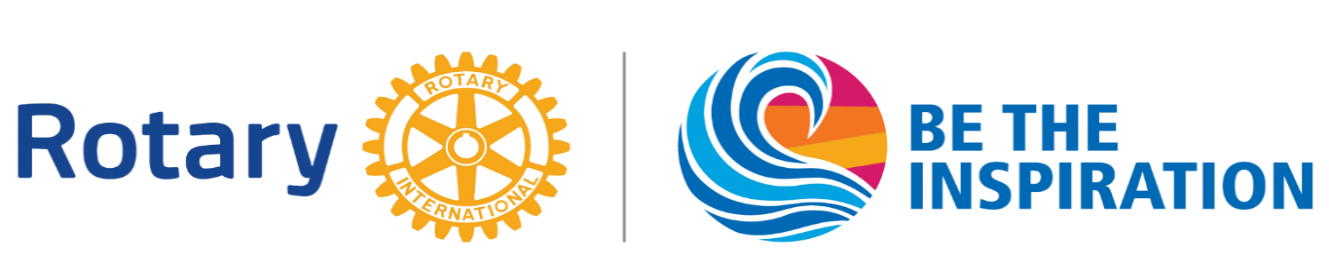 Hønefoss-Øst Rotaryklubb      Lederskapsplan og komiteer 2020 – 2021Past president, sekretær, kasserer, programansvarlig og it/web innkalles etter behov til styremøtene Ved-komité: Thor Andersen, Finn Arild SkøienYEO: Hanne SommerstadPermisjon: Lise Strat, Mariarita Mercurio       Styret 1)Styret 1)Styret 1)Styret 1)Styret 1)PresidentInnk.pres.:Past. Pres.:Komiteledere:Ingrid Solberg Ove Erik HelgesenMagnar Ågotnes Stein Tore PaulsenSigmund LeineSvein SolheimJan T. LaftonIngrid Solberg Ove Erik HelgesenMagnar Ågotnes Stein Tore PaulsenSigmund LeineSvein SolheimJan T. LaftonKlubbtjenesteKlubbtjenesteKlubbtjenesteYrkestjenesteYrkestjenesteLederInnk.lederPastSekretærKassererProgramansvarligRevisor  Stein Tore Paulsen  Endre Erlandsen   Viera Rozmara-Frydenlund  Ragnvald Lien   Bjørn H. Solhjem   Bjørn Geirr Harsson  Arnfinn Lundem  Anton Gomnæs  Parviz Salimi   Stein Tore Paulsen  Endre Erlandsen   Viera Rozmara-Frydenlund  Ragnvald Lien   Bjørn H. Solhjem   Bjørn Geirr Harsson  Arnfinn Lundem  Anton Gomnæs  Parviz Salimi LederInnk.lederPastIT-web  Sigmund Leine  Jan Helge Østlund  Tove Mjøen Eilertsen  Steen Blach Sørensen  Svein Eystein Lindberg  Leif B. Grønnevik                     Arne Berg   Harald Bjørgo  Willy Hauge  Svein Berg  Veronica Lund  Christoph AmielSamfunnstjenesteSamfunnstjenesteSamfunnstjenesteInternasjonal tjenesteInternasjonal tjenesteLeder Innk.lederPast    Svein Solheim  Hans Petter Karlsen  Thor Andersen  Finn Arild Skøien    Anne-Lise Rian   Kashin Hama  Erik Moe Haugen  Øivin Fjeldstad  Olav Simon  Hanne Witsø  Svein Solheim  Hans Petter Karlsen  Thor Andersen  Finn Arild Skøien    Anne-Lise Rian   Kashin Hama  Erik Moe Haugen  Øivin Fjeldstad  Olav Simon  Hanne Witsø LederInnk.lederPast  Jan Thorleif Lafton  Magnar Ågotnes  Ove Erik Helgesen  Hanne Sommerstad (YEO)  Bjørn Olav Solberg  Rolf Egil Skøien  Finn Holm  Ragnar Nøklebye  Bjørn Knoph   Gyrid Christoffersen
